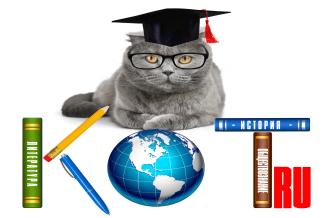 БЛАНК ОТВЕТОВДАННЫЕ УЧАСТНИКА:Название олимпиады«Наследование групп крови»ФИО участникаУчебное заведение, город ФИО педагога-наставникаАдрес электронной почты педагога-наставникаНомер заданияОтветы1234567891011121314151617181920212223242526272829303132333435363738